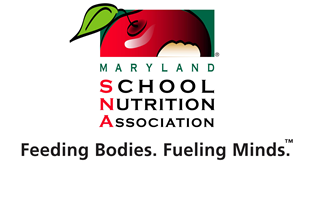 To:		MdSNA House of DelegatesSubject:	House of Delegates: Annual Report for 2019-2020GoalsAchievementsRecommendations